	                Východočeské soutěže                            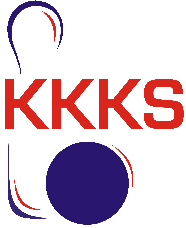 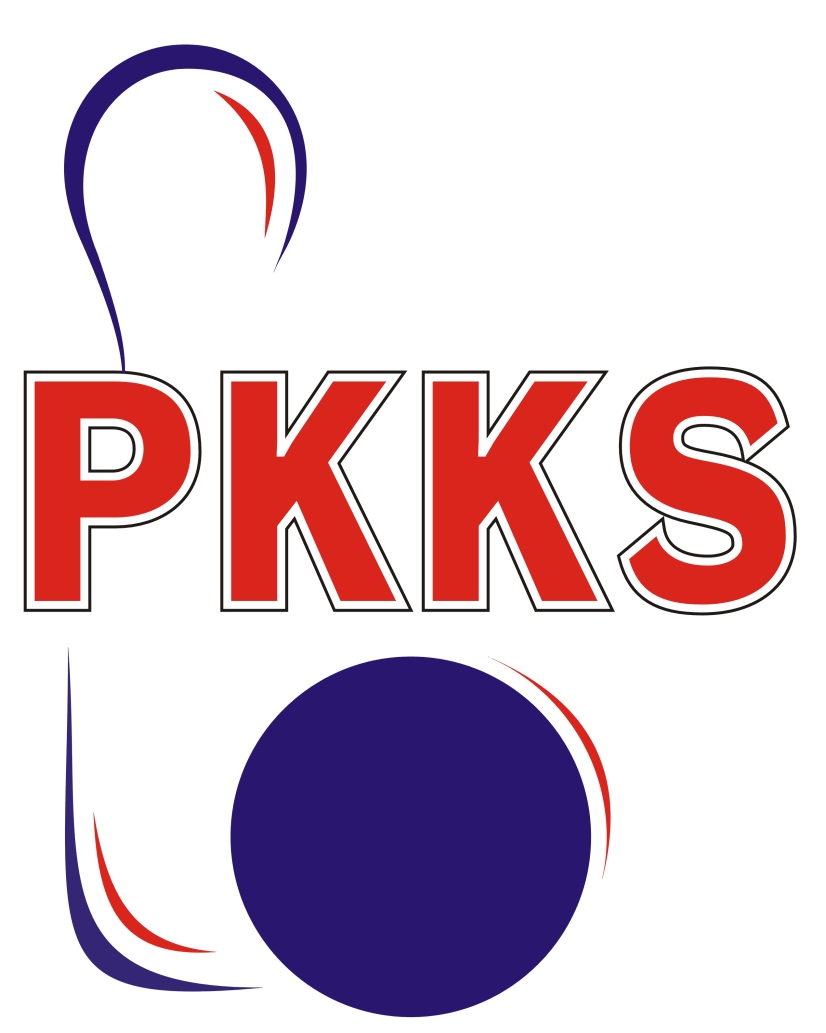                                                  skupina B+C – nadstavba                                           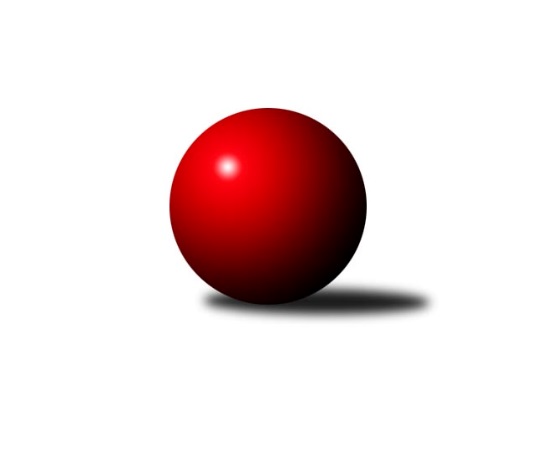 Č.1Ročník 2022/2023	19.2.2023Nejlepšího výkonu v tomto kole: 1685 dosáhlo družstvo: SKK Náchod CVýchodočeská soutěž skupiny B,C - nadstavba 2022/2023Výsledky 1. kolaSouhrnný přehled výsledků:TJ Tesla Pardubice C	- SKK Náchod C	2:10	1610:1685		17.2.SKK Přelouč B	- SKK Náchod D	2:10	1664:1680		17.2.TJ Tesla Pardubice D	- SKK Třebechovice p/O B	10:2	1627:1531		17.2.KK Svitavy C	- HC Březovice 		dohrávka		14.3.TJ Tesla Pardubice C	- SKK Přelouč B	8:4	1596:1553		3.2.SKK Náchod C	- HC Březovice 	4:8	1647:1666		3.2.SKK Náchod D	- SKK Třebechovice p/O B	10:2	1729:1637		3.2.HC Březovice 	- SKK Náchod D	2:10	1537:1594		10.2.SKK Přelouč B	- TJ Tesla Pardubice D	12:0	1679:1522		10.2.Tabulka družstev:	1.	SKK Náchod D	7	7	0	0	72 : 12 	 1686	14	2.	KK Svitavy C	6	5	0	1	50 : 22 	 1610	10	3.	TJ Tesla Pardubice C	7	4	0	3	40 : 44 	 1583	8	4.	HC Březovice	6	3	0	3	32 : 40 	 1602	6	5.	SKK Přelouč B	7	2	0	5	38 : 46 	 1601	4	6.	SKK Náchod C	7	2	0	5	36 : 48 	 1623	4	7.	TJ Tesla Pardubice D	7	2	0	5	30 : 54 	 1568	4	8.	SKK Třebechovice p/O B	7	2	0	5	26 : 58 	 1563	4Podrobné výsledky kola:	 TJ Tesla Pardubice C	1610	2:10	1685	SKK Náchod C	Kamil Dvořák	 	 211 	 182 		393 	 0:2 	 398 	 	193 	 205		Tomáš Doucha	Vít Musil *1	 	 166 	 189 		355 	 0:2 	 411 	 	216 	 195		Jiří Doucha st.	Lukáš Doubek	 	 205 	 204 		409 	 0:2 	 436 	 	203 	 233		Milan Hurdálek	Marek Crlík	 	 206 	 247 		453 	 2:0 	 440 	 	201 	 239		Miroslav Hejnyšrozhodčí: Marek Crlíkstřídání: *1 od 42. hodu Oldřich HubáčekNejlepší výkon utkání: 453 - Marek Crlík	 SKK Přelouč B	1664	2:10	1680	SKK Náchod D	Jaroslav Havlas	 	 199 	 221 		420 	 0:2 	 421 	 	214 	 207		Dana Adamů	Miroslav Skala	 	 191 	 220 		411 	 0:2 	 426 	 	199 	 227		Miroslav Tomeš	Josef Suchomel	 	 195 	 226 		421 	 2:0 	 408 	 	210 	 198		Jiří Tesař	Dušan Kasa	 	 217 	 195 		412 	 0:2 	 425 	 	206 	 219		Miloš Voleskýrozhodčí: Dušan KasaNejlepší výkon utkání: 426 - Miroslav Tomeš	 TJ Tesla Pardubice D	1627	10:2	1531	SKK Třebechovice p/O B	Jiří Brabec	 	 197 	 189 		386 	 2:0 	 353 	 	155 	 198		Petr Březina	Marie Drábková	 	 199 	 218 		417 	 2:0 	 380 	 	205 	 175		Zdeněk Zahálka	Jiří Turek	 	 207 	 186 		393 	 0:2 	 397 	 	188 	 209		Michaela Zelená	Ivana Brabcová	 	 208 	 223 		431 	 2:0 	 401 	 	195 	 206		Lenka Peterovározhodčí: Marie DrábkováNejlepší výkon utkání: 431 - Ivana Brabcová	 TJ Tesla Pardubice C	1596	8:4	1553	SKK Přelouč B	Kamil Dvořák	 	 202 	 167 		369 	 0:2 	 417 	 	214 	 203		Jaroslav Havlas	Vít Musil	 	 222 	 170 		392 	 2:0 	 287 	 	120 	 167		Karel Janovský *1	Marek Crlík	 	 214 	 202 		416 	 0:2 	 437 	 	218 	 219		Miroslav Skala	Oldřich Hubáček	 	 203 	 216 		419 	 2:0 	 412 	 	190 	 222		Josef Suchomelrozhodčí: střídání: *1 od 4. hodu Stanislav ŠkopekNejlepší výkon utkání: 437 - Miroslav Skala	 SKK Náchod C	1647	4:8	1666	HC Březovice 	Milan Hurdálek	 	 196 	 202 		398 	 0:2 	 401 	 	203 	 198		Miloš Čížek	Miroslav Hejnyš	 	 211 	 236 		447 	 2:0 	 440 	 	226 	 214		Jiří Hakl	Jiří Doucha st.	 	 190 	 207 		397 	 0:2 	 462 	 	204 	 258		Petr Slavík	Antonín Martinec	 	 212 	 193 		405 	 2:0 	 363 	 	192 	 171		Vratislav Fikarrozhodčí: Nejlepší výkon utkání: 462 - Petr Slavík	 SKK Náchod D	1729	10:2	1637	SKK Třebechovice p/O B	Miroslav Tomeš	 	 198 	 216 		414 	 0:2 	 430 	 	206 	 224		Petr Březina	Jaroslav Dlohoška	 	 217 	 181 		398 	 2:0 	 347 	 	168 	 179		Luděk Vohralík	Jiří Tesař	 	 232 	 214 		446 	 2:0 	 438 	 	207 	 231		Zdeněk Zahálka	Miloš Voleský	 	 245 	 226 		471 	 2:0 	 422 	 	201 	 221		Lenka Peterovározhodčí: Nejlepší výkon utkání: 471 - Miloš Voleský	 HC Březovice 	1537	2:10	1594	SKK Náchod D	Jiří Hakl	 	 203 	 206 		409 	 0:2 	 411 	 	223 	 188		Miroslav Tomeš	Vratislav Fikar *1	 	 182 	 188 		370 	 0:2 	 403 	 	215 	 188		Dana Adamů	Petr Slavík	 	 184 	 168 		352 	 0:2 	 396 	 	178 	 218		Miloš Voleský	Miloš Čížek	 	 203 	 203 		406 	 2:0 	 384 	 	197 	 187		Jiří Tesařrozhodčí: střídání: *1 od 51. hodu Jaromír PíseckýNejlepší výkon utkání: 411 - Miroslav Tomeš	 SKK Přelouč B	1679	12:0	1522	TJ Tesla Pardubice D	Jaroslav Havlas	 	 185 	 227 		412 	 2:0 	 402 	 	206 	 196		Ivana Brabcová	Miroslav Skala	 	 200 	 209 		409 	 2:0 	 396 	 	183 	 213		Marie Drábková	Josef Suchomel	 	 235 	 213 		448 	 2:0 	 349 	 	177 	 172		Hana Krumlová	Dušan Kasa	 	 215 	 195 		410 	 2:0 	 375 	 	178 	 197		Jiří Brabecrozhodčí: Nejlepší výkon utkání: 448 - Josef SuchomelPořadí jednotlivců:	jméno hráče	družstvo	celkem	plné	dorážka	chyby	poměr kuž.	Maximum	1.	Dana Adamů 	SKK Náchod D	429.50	294.8	134.8	5.3	4/4	(457)	2.	Miloš Voleský 	SKK Náchod D	429.25	299.2	130.1	8.8	4/4	(471)	3.	Miroslav Tomeš 	SKK Náchod D	427.58	292.5	135.1	6.3	4/4	(495)	4.	Miroslav Hejnyš 	SKK Náchod C	420.25	294.9	125.3	8.8	4/4	(463)	5.	Ivana Brabcová 	TJ Tesla Pardubice D	419.67	292.1	127.6	7.3	3/3	(444)	6.	Lukáš Doubek 	TJ Tesla Pardubice C	419.50	286.8	132.7	7.5	3/3	(452)	7.	Milan Hurdálek 	SKK Náchod C	419.13	292.1	127.1	8.6	4/4	(459)	8.	Dušan Kasa 	SKK Přelouč B	415.89	292.2	123.7	8.4	3/3	(445)	9.	Petr Leinweber 	KK Svitavy C	415.17	290.7	124.5	7.8	3/3	(421)	10.	Jiří Tesař 	SKK Náchod D	413.92	291.8	122.2	9.2	3/4	(476)	11.	Miroslav Skala 	SKK Přelouč B	413.50	292.6	120.9	8.2	3/3	(458)	12.	Marek Crlík 	TJ Tesla Pardubice C	412.33	280.0	132.3	6.8	3/3	(453)	13.	Josef Suchomel 	SKK Přelouč B	409.42	287.2	122.3	6.3	3/3	(448)	14.	Tomáš Doucha 	SKK Náchod C	409.00	294.6	114.4	11.3	4/4	(469)	15.	Petr Slavík 	HC Březovice 	408.78	284.8	124.0	9.5	3/3	(462)	16.	Stanislav Oubram 	HC Březovice 	406.50	289.3	117.3	8.8	2/3	(411)	17.	Jiří Hakl 	HC Březovice 	405.00	289.3	115.7	6.3	3/3	(440)	18.	Zdeněk Zahálka 	SKK Třebechovice p/O B	404.92	286.8	118.1	9.0	4/4	(438)	19.	Iva Jetmarová 	KK Svitavy C	403.11	281.6	121.6	7.3	3/3	(433)	20.	Jaroslav Havlas 	SKK Přelouč B	399.08	293.4	105.7	9.3	3/3	(420)	21.	Miloš Čížek 	HC Březovice 	399.00	274.0	125.0	7.3	3/3	(406)	22.	Ladislav Češka 	KK Svitavy C	398.50	281.0	117.5	9.3	3/3	(402)	23.	Jindřich Jukl 	KK Svitavy C	397.83	288.5	109.3	13.8	3/3	(413)	24.	Marie Drábková 	TJ Tesla Pardubice D	395.08	287.3	107.8	9.5	3/3	(427)	25.	Petr Březina 	SKK Třebechovice p/O B	393.67	292.0	101.7	12.0	3/4	(430)	26.	Vratislav Fikar 	HC Březovice 	393.33	275.7	117.7	8.7	3/3	(427)	27.	Filip Petera 	SKK Třebechovice p/O B	393.33	280.3	113.0	10.0	3/4	(419)	28.	Jiří Brabec 	TJ Tesla Pardubice D	391.00	288.9	102.1	11.5	2/3	(452)	29.	Lenka Peterová 	SKK Třebechovice p/O B	388.25	276.4	111.9	10.3	4/4	(422)	30.	Lubomír Bačovský 	KK Svitavy C	387.92	278.0	109.9	10.3	2/3	(400)	31.	Jiří Turek 	TJ Tesla Pardubice D	386.50	278.0	108.5	12.4	2/3	(425)	32.	Kamil Dvořák 	TJ Tesla Pardubice C	376.00	278.5	97.5	14.7	3/3	(393)	33.	Vít Musil 	TJ Tesla Pardubice C	373.83	268.7	105.2	14.5	2/3	(392)	34.	Antonín Martinec 	SKK Náchod C	368.00	270.9	97.1	12.8	3/4	(433)	35.	Hana Krumlová 	TJ Tesla Pardubice D	360.67	270.8	89.8	16.0	3/3	(380)		Oldřich Motyčka 	SKK Třebechovice p/O B	442.00	304.5	137.5	4.8	2/4	(454)		Milena Mankovecká 	SKK Náchod D	419.00	300.5	118.5	7.5	2/4	(429)		Jaroslav Dlohoška 	SKK Náchod D	414.67	284.3	130.3	8.0	1/4	(438)		Oldřich Hubáček 	TJ Tesla Pardubice C	411.67	283.7	128.0	6.3	1/3	(421)		Jiří Doucha  st.	SKK Náchod C	409.33	290.0	119.3	9.0	2/4	(433)		Adam Krátký 	KK Svitavy C	408.00	266.0	142.0	8.0	1/3	(408)		Michaela Zelená 	SKK Třebechovice p/O B	402.00	282.5	119.5	8.5	2/4	(407)		Monika Nováková 	TJ Tesla Pardubice C	366.00	276.5	89.5	17.0	1/3	(394)		Luděk Vohralík 	SKK Třebechovice p/O B	334.50	245.5	89.0	16.0	2/4	(347)Sportovně technické informace:Starty náhradníků:registrační číslo	jméno a příjmení 	datum startu 	družstvo	číslo startu
Hráči dopsaní na soupisku:registrační číslo	jméno a příjmení 	datum startu 	družstvo	Program dalšího kola:2. kolo22.2.2023	st	17:00SKK Třebechovice p/O B-SKK Přelouč B	23.2.2023	čt	17:00SKK Náchod C-KK Svitavy C	23.2.2023	čt	17:00SKK Náchod D-TJ Tesla Pardubice D	24.2.2023	pá	17:00HC Březovice -TJ Tesla Pardubice C	Nejlepší šestka kola - absolutněNejlepší šestka kola - absolutněNejlepší šestka kola - absolutněNejlepší šestka kola - absolutněNejlepší šestka kola - dle průměru kuželenNejlepší šestka kola - dle průměru kuželenNejlepší šestka kola - dle průměru kuželenNejlepší šestka kola - dle průměru kuželenNejlepší šestka kola - dle průměru kuželenPočetJménoNázev týmuVýkonPočetJménoNázev týmuPrůměr (%)Výkon1xJiří HaklBřezovice A4661xJiří HaklBřezovice A116.934661xMarek CrlíkPardubice C4531xMarek CrlíkPardubice C113.094532xMiroslav HejnyšNáchod C4401xMiroslav HejnyšNáchod C109.854401xMilan HurdálekNáchod C4361xMilan HurdálekNáchod C108.854361xIvana BrabcováPardubice D4311xIvana BrabcováPardubice D107.64313xMiroslav TomešNáchod D4263xMiroslav TomešNáchod D106.2426